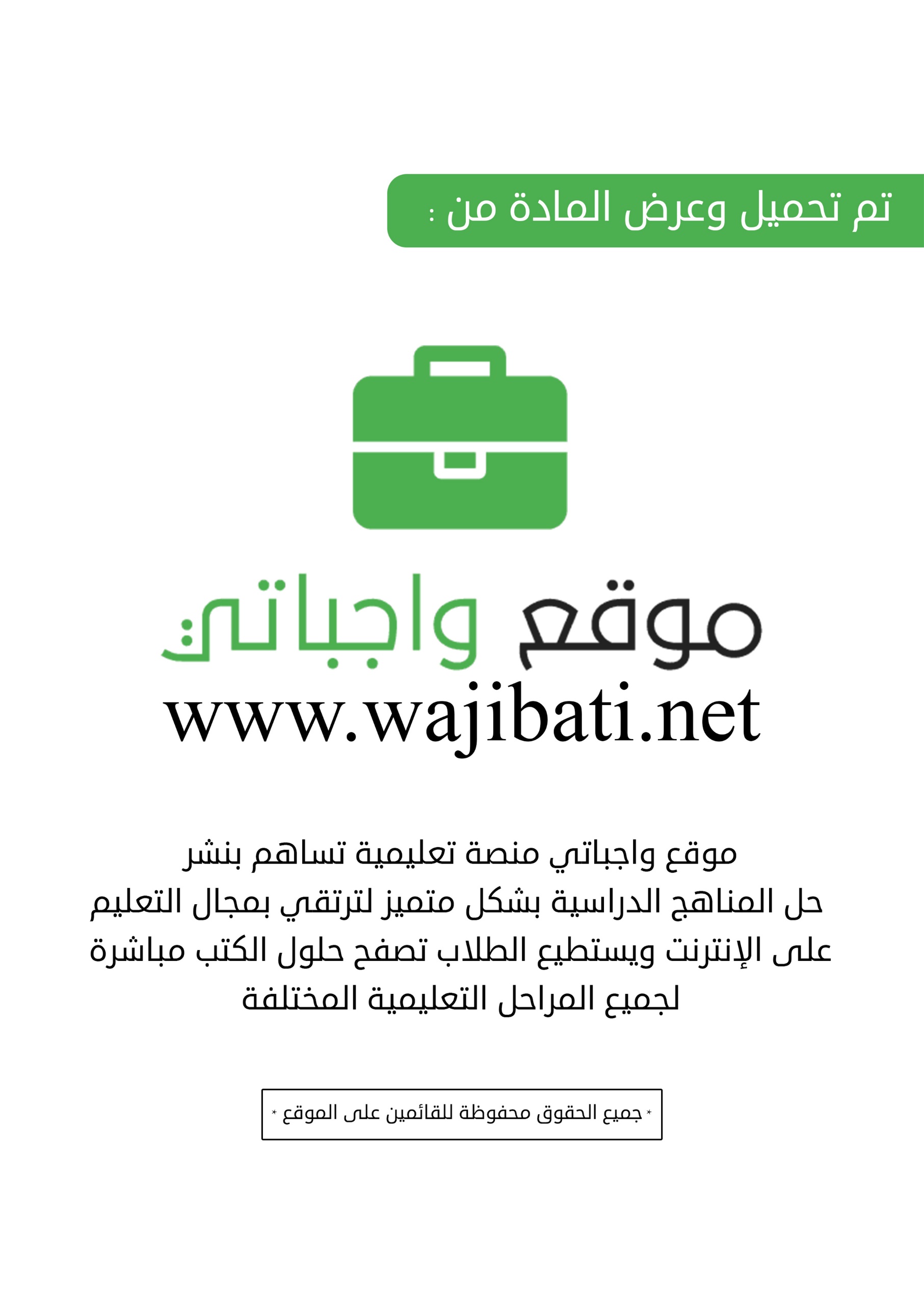 رقم الوحدة الخامسة  الموضوعأخلاق وسلوك نهى عنها الإسلامالتمهيد  ما الأخلاق والسلوك التي نهى عنها الإسلام ؟ما الأخلاق والسلوك التي نهى عنها الإسلام ؟ما الأخلاق والسلوك التي نهى عنها الإسلام ؟أهداف الوحدة  أهداف الوحدة  أهداف الوحدة  المحتوى ( كتاب الطالب ) المحتوى ( كتاب الطالب ) المحتوى ( كتاب الطالب ) أسئلة التقويمأسئلة التقويمإنه بانتهاء الوحدة يجب أن يكون الطالب بإذن الله قادرا على أن : يقرأ الأحاديث قراءة صحيحةيبين معاني المفردات الجديدةيتعرف على رواة الأحاديثيوضح معاني الأحاديث وإرشاداتها  يشارك  في حل أنشطة وأسئلة الوحدةإنه بانتهاء الوحدة يجب أن يكون الطالب بإذن الله قادرا على أن : يقرأ الأحاديث قراءة صحيحةيبين معاني المفردات الجديدةيتعرف على رواة الأحاديثيوضح معاني الأحاديث وإرشاداتها  يشارك  في حل أنشطة وأسئلة الوحدةإنه بانتهاء الوحدة يجب أن يكون الطالب بإذن الله قادرا على أن : يقرأ الأحاديث قراءة صحيحةيبين معاني المفردات الجديدةيتعرف على رواة الأحاديثيوضح معاني الأحاديث وإرشاداتها  يشارك  في حل أنشطة وأسئلة الوحدةالتشبه المذمومقراءة الحديث قراءة صحيحة  -  معاني المفردات - التعريف براوي الحديث - معاني الحديث وإرشاداته الجلوس في الطرقاتقراءة الحديث قراءة صحيحة  -  معاني المفردات - التعريف براوي الحديث - معاني الحديث وإرشاداتهترويع المسلمقراءة الحديث قراءة صحيحة  -  معاني المفردات- التعريف براوي الحديث - معاني الحديث وإرشاداتهالكبرقراءة الأحاديث قراءة صحيحة - معاني المفردات - التعريف براوي الأحاديث -معاني الأحاديث وإرشاداتهاالتشبه المذمومقراءة الحديث قراءة صحيحة  -  معاني المفردات - التعريف براوي الحديث - معاني الحديث وإرشاداته الجلوس في الطرقاتقراءة الحديث قراءة صحيحة  -  معاني المفردات - التعريف براوي الحديث - معاني الحديث وإرشاداتهترويع المسلمقراءة الحديث قراءة صحيحة  -  معاني المفردات- التعريف براوي الحديث - معاني الحديث وإرشاداتهالكبرقراءة الأحاديث قراءة صحيحة - معاني المفردات - التعريف براوي الأحاديث -معاني الأحاديث وإرشاداتهاالتشبه المذمومقراءة الحديث قراءة صحيحة  -  معاني المفردات - التعريف براوي الحديث - معاني الحديث وإرشاداته الجلوس في الطرقاتقراءة الحديث قراءة صحيحة  -  معاني المفردات - التعريف براوي الحديث - معاني الحديث وإرشاداتهترويع المسلمقراءة الحديث قراءة صحيحة  -  معاني المفردات- التعريف براوي الحديث - معاني الحديث وإرشاداتهالكبرقراءة الأحاديث قراءة صحيحة - معاني المفردات - التعريف براوي الأحاديث -معاني الأحاديث وإرشاداتهااقرأ الأحاديث قراءة صحيحةبين معاني المفردات الجديدةعرف برواة الأحاديثوضح معاني الأحاديث وإرشاداتها  شارك  في حل أنشطة وأسئلة الوحدةاقرأ الأحاديث قراءة صحيحةبين معاني المفردات الجديدةعرف برواة الأحاديثوضح معاني الأحاديث وإرشاداتها  شارك  في حل أنشطة وأسئلة الوحدةالتهيئةاستراتيجيات التدريس الحديثةاستراتيجيات التدريس الحديثةمهارات التفكيرمهارات التفكيرمهارات التفكيرأساليب التقويم وأدواته⃝      نشاط رقم  ⃝      حدث واقعي  ⃝      قصة   ⃝      طرح مشكلة  ⃝      قراءة نص من مرجع  ⃝      عرض صور  ⃝      مشاهدة فيلم تعليمي  ⃝      مدخل تاريخي⃝      أخرى.................⃝      الحوار والمناقشة⃝      حل المشكلات⃝      التعلم التعاوني⃝      الاستكشاف⃝      الاستقصاء⃝      تمثيل الأدوار⃝      القصة⃝      الخرائط الذهنية⃝      التعلم باللعب⃝      أخرى ..............⃝      الحوار والمناقشة⃝      حل المشكلات⃝      التعلم التعاوني⃝      الاستكشاف⃝      الاستقصاء⃝      تمثيل الأدوار⃝      القصة⃝      الخرائط الذهنية⃝      التعلم باللعب⃝      أخرى ..............عمليات التفكير الإبداعي ⃝      الطلاقة   ⃝      المرونة    ⃝      الأصالة   ⃝      الإفاضة   ⃝      الحساسية للمشكلات   ⃝      العصف الذهني   ⃝      الخيال الحر ⃝      أخرى.................عمليات العلم الأساسية والتكاملية ⃝      الملاحظة ⃝      التصنيف ⃝      المقارنة⃝      الترتيب     ⃝      التلخيص ⃝      جمع المعلومات    ⃝      التحليل  ⃝      الاستنباط  ⃝      الاسيقرأء  ⃝      الاستدلال ⃝      البحث والتقصي     ⃝      علاقة الجزء بالكل  ⃝      السلسلة     ⃝      التمييز بين الرأي والحقيقة     ⃝      التفسير  ⃝      التنظيم  ⃝      القياس⃝      الاستنتاج      ⃝      التنبؤ  ⃝      الاتصال     ⃝      علاقات الزمن والمكان  ⃝      علاقات الأرقام   ⃝      فرض الفروض   ⃝      التجريب  ⃝      التعريف الإجرائي     ⃝      التحكم في المتغيرات   ⃝      تفسير البيانات      ⃝      أخرى................عمليات العلم الأساسية والتكاملية ⃝      الملاحظة ⃝      التصنيف ⃝      المقارنة⃝      الترتيب     ⃝      التلخيص ⃝      جمع المعلومات    ⃝      التحليل  ⃝      الاستنباط  ⃝      الاسيقرأء  ⃝      الاستدلال ⃝      البحث والتقصي     ⃝      علاقة الجزء بالكل  ⃝      السلسلة     ⃝      التمييز بين الرأي والحقيقة     ⃝      التفسير  ⃝      التنظيم  ⃝      القياس⃝      الاستنتاج      ⃝      التنبؤ  ⃝      الاتصال     ⃝      علاقات الزمن والمكان  ⃝      علاقات الأرقام   ⃝      فرض الفروض   ⃝      التجريب  ⃝      التعريف الإجرائي     ⃝      التحكم في المتغيرات   ⃝      تفسير البيانات      ⃝      أخرى................⃝      التقويم المعتمد على الأداء ⃝      التواصل  ⃝      ملاحظة⃝      سلم التقدير      ⃝      قائمة الشطب ⃝      السجلات الوصفية  ⃝      المهمات الأدائية   ⃝      المشاريع   ⃝      الأسئلة والأجوبة   ⃝      المنظمات التخطيطية  ⃝      ملف الانجاز     ⃝      التدريبات   ⃝      المطويات     ⃝      التقويم الذاتي      ⃝      التقرير   ⃝      التعيينات المنزلية   ⃝      خرائط المفاهيم ⃝      التقويم الاختباري       ⃝      أخرى................الوسائل التعليمية ⃝      الحوار والمناقشة⃝      حل المشكلات⃝      التعلم التعاوني⃝      الاستكشاف⃝      الاستقصاء⃝      تمثيل الأدوار⃝      القصة⃝      الخرائط الذهنية⃝      التعلم باللعب⃝      أخرى ..............⃝      الحوار والمناقشة⃝      حل المشكلات⃝      التعلم التعاوني⃝      الاستكشاف⃝      الاستقصاء⃝      تمثيل الأدوار⃝      القصة⃝      الخرائط الذهنية⃝      التعلم باللعب⃝      أخرى ..............عمليات التفكير الإبداعي ⃝      الطلاقة   ⃝      المرونة    ⃝      الأصالة   ⃝      الإفاضة   ⃝      الحساسية للمشكلات   ⃝      العصف الذهني   ⃝      الخيال الحر ⃝      أخرى.................عمليات العلم الأساسية والتكاملية ⃝      الملاحظة ⃝      التصنيف ⃝      المقارنة⃝      الترتيب     ⃝      التلخيص ⃝      جمع المعلومات    ⃝      التحليل  ⃝      الاستنباط  ⃝      الاسيقرأء  ⃝      الاستدلال ⃝      البحث والتقصي     ⃝      علاقة الجزء بالكل  ⃝      السلسلة     ⃝      التمييز بين الرأي والحقيقة     ⃝      التفسير  ⃝      التنظيم  ⃝      القياس⃝      الاستنتاج      ⃝      التنبؤ  ⃝      الاتصال     ⃝      علاقات الزمن والمكان  ⃝      علاقات الأرقام   ⃝      فرض الفروض   ⃝      التجريب  ⃝      التعريف الإجرائي     ⃝      التحكم في المتغيرات   ⃝      تفسير البيانات      ⃝      أخرى................عمليات العلم الأساسية والتكاملية ⃝      الملاحظة ⃝      التصنيف ⃝      المقارنة⃝      الترتيب     ⃝      التلخيص ⃝      جمع المعلومات    ⃝      التحليل  ⃝      الاستنباط  ⃝      الاسيقرأء  ⃝      الاستدلال ⃝      البحث والتقصي     ⃝      علاقة الجزء بالكل  ⃝      السلسلة     ⃝      التمييز بين الرأي والحقيقة     ⃝      التفسير  ⃝      التنظيم  ⃝      القياس⃝      الاستنتاج      ⃝      التنبؤ  ⃝      الاتصال     ⃝      علاقات الزمن والمكان  ⃝      علاقات الأرقام   ⃝      فرض الفروض   ⃝      التجريب  ⃝      التعريف الإجرائي     ⃝      التحكم في المتغيرات   ⃝      تفسير البيانات      ⃝      أخرى................⃝      التقويم المعتمد على الأداء ⃝      التواصل  ⃝      ملاحظة⃝      سلم التقدير      ⃝      قائمة الشطب ⃝      السجلات الوصفية  ⃝      المهمات الأدائية   ⃝      المشاريع   ⃝      الأسئلة والأجوبة   ⃝      المنظمات التخطيطية  ⃝      ملف الانجاز     ⃝      التدريبات   ⃝      المطويات     ⃝      التقويم الذاتي      ⃝      التقرير   ⃝      التعيينات المنزلية   ⃝      خرائط المفاهيم ⃝      التقويم الاختباري       ⃝      أخرى................⃝      كتاب الطالب  ⃝      كتاب النشاط  ⃝      أجهزة العرض  ⃝      شفافيات  ⃝      جهاز تسجيل   ⃝      مراجع  ⃝      صحف  ⃝      مجسمات  ⃝      عينات  ⃝      لوحات ورسومات⃝      فيلم تعليمي  ⃝      تسجيل صوتي   ⃝      السبورات  ⃝      رحلة تعليمية ⃝      أخرى .....................⃝      الحوار والمناقشة⃝      حل المشكلات⃝      التعلم التعاوني⃝      الاستكشاف⃝      الاستقصاء⃝      تمثيل الأدوار⃝      القصة⃝      الخرائط الذهنية⃝      التعلم باللعب⃝      أخرى ..............⃝      الحوار والمناقشة⃝      حل المشكلات⃝      التعلم التعاوني⃝      الاستكشاف⃝      الاستقصاء⃝      تمثيل الأدوار⃝      القصة⃝      الخرائط الذهنية⃝      التعلم باللعب⃝      أخرى ..............التفكير الناقد⃝      مهارات تحديد     الأولويات   ⃝      مهارة التمييز بين        المعلومات   ⃝      مهارة تقييم        المعلومة  ⃝      مهارة التعرف على وجهات نظر الآخرين    ⃝      مهارة اكتشاف المغالطات وعدم التناسق في المعنى  ⃝      مهارة موثوقية المصدر   ⃝      مهارة اتخاذ القرار  ⃝      أخرى................عمليات العلم الأساسية والتكاملية ⃝      الملاحظة ⃝      التصنيف ⃝      المقارنة⃝      الترتيب     ⃝      التلخيص ⃝      جمع المعلومات    ⃝      التحليل  ⃝      الاستنباط  ⃝      الاسيقرأء  ⃝      الاستدلال ⃝      البحث والتقصي     ⃝      علاقة الجزء بالكل  ⃝      السلسلة     ⃝      التمييز بين الرأي والحقيقة     ⃝      التفسير  ⃝      التنظيم  ⃝      القياس⃝      الاستنتاج      ⃝      التنبؤ  ⃝      الاتصال     ⃝      علاقات الزمن والمكان  ⃝      علاقات الأرقام   ⃝      فرض الفروض   ⃝      التجريب  ⃝      التعريف الإجرائي     ⃝      التحكم في المتغيرات   ⃝      تفسير البيانات      ⃝      أخرى................عمليات العلم الأساسية والتكاملية ⃝      الملاحظة ⃝      التصنيف ⃝      المقارنة⃝      الترتيب     ⃝      التلخيص ⃝      جمع المعلومات    ⃝      التحليل  ⃝      الاستنباط  ⃝      الاسيقرأء  ⃝      الاستدلال ⃝      البحث والتقصي     ⃝      علاقة الجزء بالكل  ⃝      السلسلة     ⃝      التمييز بين الرأي والحقيقة     ⃝      التفسير  ⃝      التنظيم  ⃝      القياس⃝      الاستنتاج      ⃝      التنبؤ  ⃝      الاتصال     ⃝      علاقات الزمن والمكان  ⃝      علاقات الأرقام   ⃝      فرض الفروض   ⃝      التجريب  ⃝      التعريف الإجرائي     ⃝      التحكم في المتغيرات   ⃝      تفسير البيانات      ⃝      أخرى................⃝      التقويم المعتمد على الأداء ⃝      التواصل  ⃝      ملاحظة⃝      سلم التقدير      ⃝      قائمة الشطب ⃝      السجلات الوصفية  ⃝      المهمات الأدائية   ⃝      المشاريع   ⃝      الأسئلة والأجوبة   ⃝      المنظمات التخطيطية  ⃝      ملف الانجاز     ⃝      التدريبات   ⃝      المطويات     ⃝      التقويم الذاتي      ⃝      التقرير   ⃝      التعيينات المنزلية   ⃝      خرائط المفاهيم ⃝      التقويم الاختباري       ⃝      أخرى................رقم الوحدة السادسة الموضوععفة المؤمنالتمهيد  تكلم باختصار عن كل من ( غض البصر – حفظ الفرج ) .تكلم باختصار عن كل من ( غض البصر – حفظ الفرج ) .تكلم باختصار عن كل من ( غض البصر – حفظ الفرج ) .أهداف الوحدة  أهداف الوحدة  أهداف الوحدة  المحتوى ( كتاب الطالب ) المحتوى ( كتاب الطالب ) المحتوى ( كتاب الطالب ) أسئلة التقويمأسئلة التقويمإنه بانتهاء الوحدة يجب أن يكون الطالب بإذن الله قادرا على أن : يقرأ الأحاديث قراءة صحيحةيبين معاني المفردات الجديدةيتعرف على رواة الأحاديثيوضح معاني الأحاديث وإرشاداتها  يشارك  في حل أنشطة وأسئلة الوحدةإنه بانتهاء الوحدة يجب أن يكون الطالب بإذن الله قادرا على أن : يقرأ الأحاديث قراءة صحيحةيبين معاني المفردات الجديدةيتعرف على رواة الأحاديثيوضح معاني الأحاديث وإرشاداتها  يشارك  في حل أنشطة وأسئلة الوحدةإنه بانتهاء الوحدة يجب أن يكون الطالب بإذن الله قادرا على أن : يقرأ الأحاديث قراءة صحيحةيبين معاني المفردات الجديدةيتعرف على رواة الأحاديثيوضح معاني الأحاديث وإرشاداتها  يشارك  في حل أنشطة وأسئلة الوحدةغض البصرقراءة الحديث قراءة صحيحة  معاني المفرداتالتعريف براوي الحديث معاني الحديث وإرشاداتهحفظ الفرجقراءة الحديث قراءة صحيحة  معاني المفرداتالتعريف براوي الحديث معاني الحديث وإرشاداتهغض البصرقراءة الحديث قراءة صحيحة  معاني المفرداتالتعريف براوي الحديث معاني الحديث وإرشاداتهحفظ الفرجقراءة الحديث قراءة صحيحة  معاني المفرداتالتعريف براوي الحديث معاني الحديث وإرشاداتهغض البصرقراءة الحديث قراءة صحيحة  معاني المفرداتالتعريف براوي الحديث معاني الحديث وإرشاداتهحفظ الفرجقراءة الحديث قراءة صحيحة  معاني المفرداتالتعريف براوي الحديث معاني الحديث وإرشاداتهاقرأ الأحاديث قراءة صحيحةبين معاني المفردات الجديدةعرف برواة الأحاديثوضح معاني الأحاديث وإرشاداتها  شارك  في حل أنشطة وأسئلة الوحدةاقرأ الأحاديث قراءة صحيحةبين معاني المفردات الجديدةعرف برواة الأحاديثوضح معاني الأحاديث وإرشاداتها  شارك  في حل أنشطة وأسئلة الوحدةالتهيئةاستراتيجيات التدريس الحديثةاستراتيجيات التدريس الحديثةمهارات التفكيرمهارات التفكيرمهارات التفكيرأساليب التقويم وأدواته⃝      نشاط رقم  ⃝      حدث واقعي  ⃝      قصة   ⃝      طرح مشكلة  ⃝      قراءة نص من مرجع  ⃝      عرض صور  ⃝      مشاهدة فيلم تعليمي  ⃝      مدخل تاريخي⃝      أخرى.................⃝      الحوار والمناقشة⃝      حل المشكلات⃝      التعلم التعاوني⃝      الاستكشاف⃝      الاستقصاء⃝      تمثيل الأدوار⃝      القصة⃝      الخرائط الذهنية⃝      التعلم باللعب⃝      أخرى ..............⃝      الحوار والمناقشة⃝      حل المشكلات⃝      التعلم التعاوني⃝      الاستكشاف⃝      الاستقصاء⃝      تمثيل الأدوار⃝      القصة⃝      الخرائط الذهنية⃝      التعلم باللعب⃝      أخرى ..............عمليات التفكير الإبداعي ⃝      الطلاقة   ⃝      المرونة    ⃝      الأصالة   ⃝      الإفاضة   ⃝      الحساسية للمشكلات   ⃝      العصف الذهني   ⃝      الخيال الحر ⃝      أخرى.................عمليات العلم الأساسية والتكاملية ⃝      الملاحظة ⃝      التصنيف ⃝      المقارنة⃝      الترتيب     ⃝      التلخيص ⃝      جمع المعلومات    ⃝      التحليل  ⃝      الاستنباط  ⃝      الاسيقرأء  ⃝      الاستدلال ⃝      البحث والتقصي     ⃝      علاقة الجزء بالكل  ⃝      السلسلة     ⃝      التمييز بين الرأي والحقيقة     ⃝      التفسير  ⃝      التنظيم  ⃝      القياس⃝      الاستنتاج      ⃝      التنبؤ  ⃝      الاتصال     ⃝      علاقات الزمن والمكان  ⃝      علاقات الأرقام   ⃝      فرض الفروض   ⃝      التجريب  ⃝      التعريف الإجرائي     ⃝      التحكم في المتغيرات   ⃝      تفسير البيانات      ⃝      أخرى................عمليات العلم الأساسية والتكاملية ⃝      الملاحظة ⃝      التصنيف ⃝      المقارنة⃝      الترتيب     ⃝      التلخيص ⃝      جمع المعلومات    ⃝      التحليل  ⃝      الاستنباط  ⃝      الاسيقرأء  ⃝      الاستدلال ⃝      البحث والتقصي     ⃝      علاقة الجزء بالكل  ⃝      السلسلة     ⃝      التمييز بين الرأي والحقيقة     ⃝      التفسير  ⃝      التنظيم  ⃝      القياس⃝      الاستنتاج      ⃝      التنبؤ  ⃝      الاتصال     ⃝      علاقات الزمن والمكان  ⃝      علاقات الأرقام   ⃝      فرض الفروض   ⃝      التجريب  ⃝      التعريف الإجرائي     ⃝      التحكم في المتغيرات   ⃝      تفسير البيانات      ⃝      أخرى................⃝      التقويم المعتمد على الأداء ⃝      التواصل  ⃝      ملاحظة⃝      سلم التقدير      ⃝      قائمة الشطب ⃝      السجلات الوصفية  ⃝      المهمات الأدائية   ⃝      المشاريع   ⃝      الأسئلة والأجوبة   ⃝      المنظمات التخطيطية  ⃝      ملف الانجاز     ⃝      التدريبات   ⃝      المطويات     ⃝      التقويم الذاتي      ⃝      التقرير   ⃝      التعيينات المنزلية   ⃝      خرائط المفاهيم ⃝      التقويم الاختباري       ⃝      أخرى................الوسائل التعليمية ⃝      الحوار والمناقشة⃝      حل المشكلات⃝      التعلم التعاوني⃝      الاستكشاف⃝      الاستقصاء⃝      تمثيل الأدوار⃝      القصة⃝      الخرائط الذهنية⃝      التعلم باللعب⃝      أخرى ..............⃝      الحوار والمناقشة⃝      حل المشكلات⃝      التعلم التعاوني⃝      الاستكشاف⃝      الاستقصاء⃝      تمثيل الأدوار⃝      القصة⃝      الخرائط الذهنية⃝      التعلم باللعب⃝      أخرى ..............عمليات التفكير الإبداعي ⃝      الطلاقة   ⃝      المرونة    ⃝      الأصالة   ⃝      الإفاضة   ⃝      الحساسية للمشكلات   ⃝      العصف الذهني   ⃝      الخيال الحر ⃝      أخرى.................عمليات العلم الأساسية والتكاملية ⃝      الملاحظة ⃝      التصنيف ⃝      المقارنة⃝      الترتيب     ⃝      التلخيص ⃝      جمع المعلومات    ⃝      التحليل  ⃝      الاستنباط  ⃝      الاسيقرأء  ⃝      الاستدلال ⃝      البحث والتقصي     ⃝      علاقة الجزء بالكل  ⃝      السلسلة     ⃝      التمييز بين الرأي والحقيقة     ⃝      التفسير  ⃝      التنظيم  ⃝      القياس⃝      الاستنتاج      ⃝      التنبؤ  ⃝      الاتصال     ⃝      علاقات الزمن والمكان  ⃝      علاقات الأرقام   ⃝      فرض الفروض   ⃝      التجريب  ⃝      التعريف الإجرائي     ⃝      التحكم في المتغيرات   ⃝      تفسير البيانات      ⃝      أخرى................عمليات العلم الأساسية والتكاملية ⃝      الملاحظة ⃝      التصنيف ⃝      المقارنة⃝      الترتيب     ⃝      التلخيص ⃝      جمع المعلومات    ⃝      التحليل  ⃝      الاستنباط  ⃝      الاسيقرأء  ⃝      الاستدلال ⃝      البحث والتقصي     ⃝      علاقة الجزء بالكل  ⃝      السلسلة     ⃝      التمييز بين الرأي والحقيقة     ⃝      التفسير  ⃝      التنظيم  ⃝      القياس⃝      الاستنتاج      ⃝      التنبؤ  ⃝      الاتصال     ⃝      علاقات الزمن والمكان  ⃝      علاقات الأرقام   ⃝      فرض الفروض   ⃝      التجريب  ⃝      التعريف الإجرائي     ⃝      التحكم في المتغيرات   ⃝      تفسير البيانات      ⃝      أخرى................⃝      التقويم المعتمد على الأداء ⃝      التواصل  ⃝      ملاحظة⃝      سلم التقدير      ⃝      قائمة الشطب ⃝      السجلات الوصفية  ⃝      المهمات الأدائية   ⃝      المشاريع   ⃝      الأسئلة والأجوبة   ⃝      المنظمات التخطيطية  ⃝      ملف الانجاز     ⃝      التدريبات   ⃝      المطويات     ⃝      التقويم الذاتي      ⃝      التقرير   ⃝      التعيينات المنزلية   ⃝      خرائط المفاهيم ⃝      التقويم الاختباري       ⃝      أخرى................⃝      كتاب الطالب  ⃝      كتاب النشاط  ⃝      أجهزة العرض  ⃝      شفافيات  ⃝      جهاز تسجيل   ⃝      مراجع  ⃝      صحف  ⃝      مجسمات  ⃝      عينات  ⃝      لوحات ورسومات⃝      فيلم تعليمي  ⃝      تسجيل صوتي   ⃝      السبورات  ⃝      رحلة تعليمية ⃝      أخرى .....................⃝      الحوار والمناقشة⃝      حل المشكلات⃝      التعلم التعاوني⃝      الاستكشاف⃝      الاستقصاء⃝      تمثيل الأدوار⃝      القصة⃝      الخرائط الذهنية⃝      التعلم باللعب⃝      أخرى ..............⃝      الحوار والمناقشة⃝      حل المشكلات⃝      التعلم التعاوني⃝      الاستكشاف⃝      الاستقصاء⃝      تمثيل الأدوار⃝      القصة⃝      الخرائط الذهنية⃝      التعلم باللعب⃝      أخرى ..............التفكير الناقد⃝      مهارات تحديد     الأولويات   ⃝      مهارة التمييز بين        المعلومات   ⃝      مهارة تقييم        المعلومة  ⃝      مهارة التعرف على وجهات نظر الآخرين    ⃝      مهارة اكتشاف المغالطات وعدم التناسق في المعنى  ⃝      مهارة موثوقية المصدر   ⃝      مهارة اتخاذ القرار  ⃝      أخرى................عمليات العلم الأساسية والتكاملية ⃝      الملاحظة ⃝      التصنيف ⃝      المقارنة⃝      الترتيب     ⃝      التلخيص ⃝      جمع المعلومات    ⃝      التحليل  ⃝      الاستنباط  ⃝      الاسيقرأء  ⃝      الاستدلال ⃝      البحث والتقصي     ⃝      علاقة الجزء بالكل  ⃝      السلسلة     ⃝      التمييز بين الرأي والحقيقة     ⃝      التفسير  ⃝      التنظيم  ⃝      القياس⃝      الاستنتاج      ⃝      التنبؤ  ⃝      الاتصال     ⃝      علاقات الزمن والمكان  ⃝      علاقات الأرقام   ⃝      فرض الفروض   ⃝      التجريب  ⃝      التعريف الإجرائي     ⃝      التحكم في المتغيرات   ⃝      تفسير البيانات      ⃝      أخرى................عمليات العلم الأساسية والتكاملية ⃝      الملاحظة ⃝      التصنيف ⃝      المقارنة⃝      الترتيب     ⃝      التلخيص ⃝      جمع المعلومات    ⃝      التحليل  ⃝      الاستنباط  ⃝      الاسيقرأء  ⃝      الاستدلال ⃝      البحث والتقصي     ⃝      علاقة الجزء بالكل  ⃝      السلسلة     ⃝      التمييز بين الرأي والحقيقة     ⃝      التفسير  ⃝      التنظيم  ⃝      القياس⃝      الاستنتاج      ⃝      التنبؤ  ⃝      الاتصال     ⃝      علاقات الزمن والمكان  ⃝      علاقات الأرقام   ⃝      فرض الفروض   ⃝      التجريب  ⃝      التعريف الإجرائي     ⃝      التحكم في المتغيرات   ⃝      تفسير البيانات      ⃝      أخرى................⃝      التقويم المعتمد على الأداء ⃝      التواصل  ⃝      ملاحظة⃝      سلم التقدير      ⃝      قائمة الشطب ⃝      السجلات الوصفية  ⃝      المهمات الأدائية   ⃝      المشاريع   ⃝      الأسئلة والأجوبة   ⃝      المنظمات التخطيطية  ⃝      ملف الانجاز     ⃝      التدريبات   ⃝      المطويات     ⃝      التقويم الذاتي      ⃝      التقرير   ⃝      التعيينات المنزلية   ⃝      خرائط المفاهيم ⃝      التقويم الاختباري       ⃝      أخرى................رقم الوحدة السابعة الموضوععناية الإسلام بالعمل المهنيالتمهيد  بين كيف اعتنى الإسلام بالعمل المهني ؟بين كيف اعتنى الإسلام بالعمل المهني ؟بين كيف اعتنى الإسلام بالعمل المهني ؟أهداف الوحدة  أهداف الوحدة  أهداف الوحدة  المحتوى ( كتاب الطالب ) المحتوى ( كتاب الطالب ) المحتوى ( كتاب الطالب ) أسئلة التقويمأسئلة التقويمإنه بانتهاء الوحدة يجب أن يكون الطالب بإذن الله قادرا على أن : يقرأ الأحاديث قراءة صحيحةيبين معاني المفردات الجديدةيتعرف على رواة الأحاديثيوضح معاني الأحاديث وإرشاداتها  يشارك  في حل أنشطة وأسئلة الوحدةإنه بانتهاء الوحدة يجب أن يكون الطالب بإذن الله قادرا على أن : يقرأ الأحاديث قراءة صحيحةيبين معاني المفردات الجديدةيتعرف على رواة الأحاديثيوضح معاني الأحاديث وإرشاداتها  يشارك  في حل أنشطة وأسئلة الوحدةإنه بانتهاء الوحدة يجب أن يكون الطالب بإذن الله قادرا على أن : يقرأ الأحاديث قراءة صحيحةيبين معاني المفردات الجديدةيتعرف على رواة الأحاديثيوضح معاني الأحاديث وإرشاداتها  يشارك  في حل أنشطة وأسئلة الوحدةالزراعة والنجارةقراءة الأحاديث قراءة صحيحة معاني المفردات التعريف براوي الأحاديثمعاني الأحاديث وإرشاداتها فضل الصدق في التجارةقراءة الحديث قراءة صحيحة  معاني المفرداتالتعريف براوي الحديث معاني الحديث وإرشاداتهالزراعة والنجارةقراءة الأحاديث قراءة صحيحة معاني المفردات التعريف براوي الأحاديثمعاني الأحاديث وإرشاداتها فضل الصدق في التجارةقراءة الحديث قراءة صحيحة  معاني المفرداتالتعريف براوي الحديث معاني الحديث وإرشاداتهالزراعة والنجارةقراءة الأحاديث قراءة صحيحة معاني المفردات التعريف براوي الأحاديثمعاني الأحاديث وإرشاداتها فضل الصدق في التجارةقراءة الحديث قراءة صحيحة  معاني المفرداتالتعريف براوي الحديث معاني الحديث وإرشاداتهاقرأ الأحاديث قراءة صحيحةبين معاني المفردات الجديدةعرف برواة الأحاديثوضح معاني الأحاديث وإرشاداتها  شارك  في حل أنشطة وأسئلة الوحدةاقرأ الأحاديث قراءة صحيحةبين معاني المفردات الجديدةعرف برواة الأحاديثوضح معاني الأحاديث وإرشاداتها  شارك  في حل أنشطة وأسئلة الوحدةالتهيئةاستراتيجيات التدريس الحديثةاستراتيجيات التدريس الحديثةمهارات التفكيرمهارات التفكيرمهارات التفكيرأساليب التقويم وأدواته⃝      نشاط رقم  ⃝      حدث واقعي  ⃝      قصة   ⃝      طرح مشكلة  ⃝      قراءة نص من مرجع  ⃝      عرض صور  ⃝      مشاهدة فيلم تعليمي  ⃝      مدخل تاريخي⃝      أخرى.................⃝      الحوار والمناقشة⃝      حل المشكلات⃝      التعلم التعاوني⃝      الاستكشاف⃝      الاستقصاء⃝      تمثيل الأدوار⃝      القصة⃝      الخرائط الذهنية⃝      التعلم باللعب⃝      أخرى ..............⃝      الحوار والمناقشة⃝      حل المشكلات⃝      التعلم التعاوني⃝      الاستكشاف⃝      الاستقصاء⃝      تمثيل الأدوار⃝      القصة⃝      الخرائط الذهنية⃝      التعلم باللعب⃝      أخرى ..............عمليات التفكير الإبداعي ⃝      الطلاقة   ⃝      المرونة    ⃝      الأصالة   ⃝      الإفاضة   ⃝      الحساسية للمشكلات   ⃝      العصف الذهني   ⃝      الخيال الحر ⃝      أخرى.................عمليات العلم الأساسية والتكاملية ⃝      الملاحظة ⃝      التصنيف ⃝      المقارنة⃝      الترتيب     ⃝      التلخيص ⃝      جمع المعلومات    ⃝      التحليل  ⃝      الاستنباط  ⃝      الاسيقرأء  ⃝      الاستدلال ⃝      البحث والتقصي     ⃝      علاقة الجزء بالكل  ⃝      السلسلة     ⃝      التمييز بين الرأي والحقيقة     ⃝      التفسير  ⃝      التنظيم  ⃝      القياس⃝      الاستنتاج      ⃝      التنبؤ  ⃝      الاتصال     ⃝      علاقات الزمن والمكان  ⃝      علاقات الأرقام   ⃝      فرض الفروض   ⃝      التجريب  ⃝      التعريف الإجرائي     ⃝      التحكم في المتغيرات   ⃝      تفسير البيانات      ⃝      أخرى................عمليات العلم الأساسية والتكاملية ⃝      الملاحظة ⃝      التصنيف ⃝      المقارنة⃝      الترتيب     ⃝      التلخيص ⃝      جمع المعلومات    ⃝      التحليل  ⃝      الاستنباط  ⃝      الاسيقرأء  ⃝      الاستدلال ⃝      البحث والتقصي     ⃝      علاقة الجزء بالكل  ⃝      السلسلة     ⃝      التمييز بين الرأي والحقيقة     ⃝      التفسير  ⃝      التنظيم  ⃝      القياس⃝      الاستنتاج      ⃝      التنبؤ  ⃝      الاتصال     ⃝      علاقات الزمن والمكان  ⃝      علاقات الأرقام   ⃝      فرض الفروض   ⃝      التجريب  ⃝      التعريف الإجرائي     ⃝      التحكم في المتغيرات   ⃝      تفسير البيانات      ⃝      أخرى................⃝      التقويم المعتمد على الأداء ⃝      التواصل  ⃝      ملاحظة⃝      سلم التقدير      ⃝      قائمة الشطب ⃝      السجلات الوصفية  ⃝      المهمات الأدائية   ⃝      المشاريع   ⃝      الأسئلة والأجوبة   ⃝      المنظمات التخطيطية  ⃝      ملف الانجاز     ⃝      التدريبات   ⃝      المطويات     ⃝      التقويم الذاتي      ⃝      التقرير   ⃝      التعيينات المنزلية   ⃝      خرائط المفاهيم ⃝      التقويم الاختباري       ⃝      أخرى................الوسائل التعليمية ⃝      الحوار والمناقشة⃝      حل المشكلات⃝      التعلم التعاوني⃝      الاستكشاف⃝      الاستقصاء⃝      تمثيل الأدوار⃝      القصة⃝      الخرائط الذهنية⃝      التعلم باللعب⃝      أخرى ..............⃝      الحوار والمناقشة⃝      حل المشكلات⃝      التعلم التعاوني⃝      الاستكشاف⃝      الاستقصاء⃝      تمثيل الأدوار⃝      القصة⃝      الخرائط الذهنية⃝      التعلم باللعب⃝      أخرى ..............عمليات التفكير الإبداعي ⃝      الطلاقة   ⃝      المرونة    ⃝      الأصالة   ⃝      الإفاضة   ⃝      الحساسية للمشكلات   ⃝      العصف الذهني   ⃝      الخيال الحر ⃝      أخرى.................عمليات العلم الأساسية والتكاملية ⃝      الملاحظة ⃝      التصنيف ⃝      المقارنة⃝      الترتيب     ⃝      التلخيص ⃝      جمع المعلومات    ⃝      التحليل  ⃝      الاستنباط  ⃝      الاسيقرأء  ⃝      الاستدلال ⃝      البحث والتقصي     ⃝      علاقة الجزء بالكل  ⃝      السلسلة     ⃝      التمييز بين الرأي والحقيقة     ⃝      التفسير  ⃝      التنظيم  ⃝      القياس⃝      الاستنتاج      ⃝      التنبؤ  ⃝      الاتصال     ⃝      علاقات الزمن والمكان  ⃝      علاقات الأرقام   ⃝      فرض الفروض   ⃝      التجريب  ⃝      التعريف الإجرائي     ⃝      التحكم في المتغيرات   ⃝      تفسير البيانات      ⃝      أخرى................عمليات العلم الأساسية والتكاملية ⃝      الملاحظة ⃝      التصنيف ⃝      المقارنة⃝      الترتيب     ⃝      التلخيص ⃝      جمع المعلومات    ⃝      التحليل  ⃝      الاستنباط  ⃝      الاسيقرأء  ⃝      الاستدلال ⃝      البحث والتقصي     ⃝      علاقة الجزء بالكل  ⃝      السلسلة     ⃝      التمييز بين الرأي والحقيقة     ⃝      التفسير  ⃝      التنظيم  ⃝      القياس⃝      الاستنتاج      ⃝      التنبؤ  ⃝      الاتصال     ⃝      علاقات الزمن والمكان  ⃝      علاقات الأرقام   ⃝      فرض الفروض   ⃝      التجريب  ⃝      التعريف الإجرائي     ⃝      التحكم في المتغيرات   ⃝      تفسير البيانات      ⃝      أخرى................⃝      التقويم المعتمد على الأداء ⃝      التواصل  ⃝      ملاحظة⃝      سلم التقدير      ⃝      قائمة الشطب ⃝      السجلات الوصفية  ⃝      المهمات الأدائية   ⃝      المشاريع   ⃝      الأسئلة والأجوبة   ⃝      المنظمات التخطيطية  ⃝      ملف الانجاز     ⃝      التدريبات   ⃝      المطويات     ⃝      التقويم الذاتي      ⃝      التقرير   ⃝      التعيينات المنزلية   ⃝      خرائط المفاهيم ⃝      التقويم الاختباري       ⃝      أخرى................⃝      كتاب الطالب  ⃝      كتاب النشاط  ⃝      أجهزة العرض  ⃝      شفافيات  ⃝      جهاز تسجيل   ⃝      مراجع  ⃝      صحف  ⃝      مجسمات  ⃝      عينات  ⃝      لوحات ورسومات⃝      فيلم تعليمي  ⃝      تسجيل صوتي   ⃝      السبورات  ⃝      رحلة تعليمية ⃝      أخرى .....................⃝      الحوار والمناقشة⃝      حل المشكلات⃝      التعلم التعاوني⃝      الاستكشاف⃝      الاستقصاء⃝      تمثيل الأدوار⃝      القصة⃝      الخرائط الذهنية⃝      التعلم باللعب⃝      أخرى ..............⃝      الحوار والمناقشة⃝      حل المشكلات⃝      التعلم التعاوني⃝      الاستكشاف⃝      الاستقصاء⃝      تمثيل الأدوار⃝      القصة⃝      الخرائط الذهنية⃝      التعلم باللعب⃝      أخرى ..............التفكير الناقد⃝      مهارات تحديد     الأولويات   ⃝      مهارة التمييز بين        المعلومات   ⃝      مهارة تقييم        المعلومة  ⃝      مهارة التعرف على وجهات نظر الآخرين    ⃝      مهارة اكتشاف المغالطات وعدم التناسق في المعنى  ⃝      مهارة موثوقية المصدر   ⃝      مهارة اتخاذ القرار  ⃝      أخرى................عمليات العلم الأساسية والتكاملية ⃝      الملاحظة ⃝      التصنيف ⃝      المقارنة⃝      الترتيب     ⃝      التلخيص ⃝      جمع المعلومات    ⃝      التحليل  ⃝      الاستنباط  ⃝      الاسيقرأء  ⃝      الاستدلال ⃝      البحث والتقصي     ⃝      علاقة الجزء بالكل  ⃝      السلسلة     ⃝      التمييز بين الرأي والحقيقة     ⃝      التفسير  ⃝      التنظيم  ⃝      القياس⃝      الاستنتاج      ⃝      التنبؤ  ⃝      الاتصال     ⃝      علاقات الزمن والمكان  ⃝      علاقات الأرقام   ⃝      فرض الفروض   ⃝      التجريب  ⃝      التعريف الإجرائي     ⃝      التحكم في المتغيرات   ⃝      تفسير البيانات      ⃝      أخرى................عمليات العلم الأساسية والتكاملية ⃝      الملاحظة ⃝      التصنيف ⃝      المقارنة⃝      الترتيب     ⃝      التلخيص ⃝      جمع المعلومات    ⃝      التحليل  ⃝      الاستنباط  ⃝      الاسيقرأء  ⃝      الاستدلال ⃝      البحث والتقصي     ⃝      علاقة الجزء بالكل  ⃝      السلسلة     ⃝      التمييز بين الرأي والحقيقة     ⃝      التفسير  ⃝      التنظيم  ⃝      القياس⃝      الاستنتاج      ⃝      التنبؤ  ⃝      الاتصال     ⃝      علاقات الزمن والمكان  ⃝      علاقات الأرقام   ⃝      فرض الفروض   ⃝      التجريب  ⃝      التعريف الإجرائي     ⃝      التحكم في المتغيرات   ⃝      تفسير البيانات      ⃝      أخرى................⃝      التقويم المعتمد على الأداء ⃝      التواصل  ⃝      ملاحظة⃝      سلم التقدير      ⃝      قائمة الشطب ⃝      السجلات الوصفية  ⃝      المهمات الأدائية   ⃝      المشاريع   ⃝      الأسئلة والأجوبة   ⃝      المنظمات التخطيطية  ⃝      ملف الانجاز     ⃝      التدريبات   ⃝      المطويات     ⃝      التقويم الذاتي      ⃝      التقرير   ⃝      التعيينات المنزلية   ⃝      خرائط المفاهيم ⃝      التقويم الاختباري       ⃝      أخرى................رقم الوحدة الثامنة الموضوعمكانة المرأة في الإسلامالتمهيد  ما مكانة المرأة في الإسلام ؟ما مكانة المرأة في الإسلام ؟ما مكانة المرأة في الإسلام ؟أهداف الوحدة  أهداف الوحدة  أهداف الوحدة  المحتوى ( كتاب الطالب ) المحتوى ( كتاب الطالب ) المحتوى ( كتاب الطالب ) أسئلة التقويمأسئلة التقويمإنه بانتهاء الوحدة يجب أن يكون الطالب بإذن الله قادرا على أن : يقرأ الأحاديث قراءة صحيحةيبين معاني المفردات الجديدةيتعرف على رواة الأحاديثيوضح معاني الأحاديث وإرشاداتها  يشارك  في حل أنشطة وأسئلة الوحدةإنه بانتهاء الوحدة يجب أن يكون الطالب بإذن الله قادرا على أن : يقرأ الأحاديث قراءة صحيحةيبين معاني المفردات الجديدةيتعرف على رواة الأحاديثيوضح معاني الأحاديث وإرشاداتها  يشارك  في حل أنشطة وأسئلة الوحدةإنه بانتهاء الوحدة يجب أن يكون الطالب بإذن الله قادرا على أن : يقرأ الأحاديث قراءة صحيحةيبين معاني المفردات الجديدةيتعرف على رواة الأحاديثيوضح معاني الأحاديث وإرشاداتها  يشارك  في حل أنشطة وأسئلة الوحدةحقوق الزوجةقراءة الأحاديث قراءة صحيحة معاني المفردات التعريف براوي الأحاديثمعاني الأحاديث وإرشاداتها مكانة الأمقراءة الحديث قراءة صحيحة  - معاني المفرداتالتعريف براوي الحديث معاني الحديث وإرشاداتهفضل تربية البنات والأخواتقراءة الحديث قراءة صحيحة  - معاني المفرداتالتعريف براوي الحديث معاني الحديث وإرشاداتهحقوق الزوجةقراءة الأحاديث قراءة صحيحة معاني المفردات التعريف براوي الأحاديثمعاني الأحاديث وإرشاداتها مكانة الأمقراءة الحديث قراءة صحيحة  - معاني المفرداتالتعريف براوي الحديث معاني الحديث وإرشاداتهفضل تربية البنات والأخواتقراءة الحديث قراءة صحيحة  - معاني المفرداتالتعريف براوي الحديث معاني الحديث وإرشاداتهحقوق الزوجةقراءة الأحاديث قراءة صحيحة معاني المفردات التعريف براوي الأحاديثمعاني الأحاديث وإرشاداتها مكانة الأمقراءة الحديث قراءة صحيحة  - معاني المفرداتالتعريف براوي الحديث معاني الحديث وإرشاداتهفضل تربية البنات والأخواتقراءة الحديث قراءة صحيحة  - معاني المفرداتالتعريف براوي الحديث معاني الحديث وإرشاداتهاقرأ الأحاديث قراءة صحيحةبين معاني المفردات الجديدةعرف برواة الأحاديثوضح معاني الأحاديث وإرشاداتها  شارك  في حل أنشطة وأسئلة الوحدةاقرأ الأحاديث قراءة صحيحةبين معاني المفردات الجديدةعرف برواة الأحاديثوضح معاني الأحاديث وإرشاداتها  شارك  في حل أنشطة وأسئلة الوحدةالتهيئةاستراتيجيات التدريس الحديثةاستراتيجيات التدريس الحديثةمهارات التفكيرمهارات التفكيرمهارات التفكيرأساليب التقويم وأدواته⃝      نشاط رقم  ⃝      حدث واقعي  ⃝      قصة   ⃝      طرح مشكلة  ⃝      قراءة نص من مرجع  ⃝      عرض صور  ⃝      مشاهدة فيلم تعليمي  ⃝      مدخل تاريخي⃝      أخرى.................⃝      الحوار والمناقشة⃝      حل المشكلات⃝      التعلم التعاوني⃝      الاستكشاف⃝      الاستقصاء⃝      تمثيل الأدوار⃝      القصة⃝      الخرائط الذهنية⃝      التعلم باللعب⃝      أخرى ..............⃝      الحوار والمناقشة⃝      حل المشكلات⃝      التعلم التعاوني⃝      الاستكشاف⃝      الاستقصاء⃝      تمثيل الأدوار⃝      القصة⃝      الخرائط الذهنية⃝      التعلم باللعب⃝      أخرى ..............عمليات التفكير الإبداعي ⃝      الطلاقة   ⃝      المرونة    ⃝      الأصالة   ⃝      الإفاضة   ⃝      الحساسية للمشكلات   ⃝      العصف الذهني   ⃝      الخيال الحر ⃝      أخرى.................عمليات العلم الأساسية والتكاملية ⃝      الملاحظة ⃝      التصنيف ⃝      المقارنة⃝      الترتيب     ⃝      التلخيص ⃝      جمع المعلومات    ⃝      التحليل  ⃝      الاستنباط  ⃝      الاسيقرأء  ⃝      الاستدلال ⃝      البحث والتقصي     ⃝      علاقة الجزء بالكل  ⃝      السلسلة     ⃝      التمييز بين الرأي والحقيقة     ⃝      التفسير  ⃝      التنظيم  ⃝      القياس⃝      الاستنتاج      ⃝      التنبؤ  ⃝      الاتصال     ⃝      علاقات الزمن والمكان  ⃝      علاقات الأرقام   ⃝      فرض الفروض   ⃝      التجريب  ⃝      التعريف الإجرائي     ⃝      التحكم في المتغيرات   ⃝      تفسير البيانات      ⃝      أخرى................عمليات العلم الأساسية والتكاملية ⃝      الملاحظة ⃝      التصنيف ⃝      المقارنة⃝      الترتيب     ⃝      التلخيص ⃝      جمع المعلومات    ⃝      التحليل  ⃝      الاستنباط  ⃝      الاسيقرأء  ⃝      الاستدلال ⃝      البحث والتقصي     ⃝      علاقة الجزء بالكل  ⃝      السلسلة     ⃝      التمييز بين الرأي والحقيقة     ⃝      التفسير  ⃝      التنظيم  ⃝      القياس⃝      الاستنتاج      ⃝      التنبؤ  ⃝      الاتصال     ⃝      علاقات الزمن والمكان  ⃝      علاقات الأرقام   ⃝      فرض الفروض   ⃝      التجريب  ⃝      التعريف الإجرائي     ⃝      التحكم في المتغيرات   ⃝      تفسير البيانات      ⃝      أخرى................⃝      التقويم المعتمد على الأداء ⃝      التواصل  ⃝      ملاحظة⃝      سلم التقدير      ⃝      قائمة الشطب ⃝      السجلات الوصفية  ⃝      المهمات الأدائية   ⃝      المشاريع   ⃝      الأسئلة والأجوبة   ⃝      المنظمات التخطيطية  ⃝      ملف الانجاز     ⃝      التدريبات   ⃝      المطويات     ⃝      التقويم الذاتي      ⃝      التقرير   ⃝      التعيينات المنزلية   ⃝      خرائط المفاهيم ⃝      التقويم الاختباري       ⃝      أخرى................الوسائل التعليمية ⃝      الحوار والمناقشة⃝      حل المشكلات⃝      التعلم التعاوني⃝      الاستكشاف⃝      الاستقصاء⃝      تمثيل الأدوار⃝      القصة⃝      الخرائط الذهنية⃝      التعلم باللعب⃝      أخرى ..............⃝      الحوار والمناقشة⃝      حل المشكلات⃝      التعلم التعاوني⃝      الاستكشاف⃝      الاستقصاء⃝      تمثيل الأدوار⃝      القصة⃝      الخرائط الذهنية⃝      التعلم باللعب⃝      أخرى ..............عمليات التفكير الإبداعي ⃝      الطلاقة   ⃝      المرونة    ⃝      الأصالة   ⃝      الإفاضة   ⃝      الحساسية للمشكلات   ⃝      العصف الذهني   ⃝      الخيال الحر ⃝      أخرى.................عمليات العلم الأساسية والتكاملية ⃝      الملاحظة ⃝      التصنيف ⃝      المقارنة⃝      الترتيب     ⃝      التلخيص ⃝      جمع المعلومات    ⃝      التحليل  ⃝      الاستنباط  ⃝      الاسيقرأء  ⃝      الاستدلال ⃝      البحث والتقصي     ⃝      علاقة الجزء بالكل  ⃝      السلسلة     ⃝      التمييز بين الرأي والحقيقة     ⃝      التفسير  ⃝      التنظيم  ⃝      القياس⃝      الاستنتاج      ⃝      التنبؤ  ⃝      الاتصال     ⃝      علاقات الزمن والمكان  ⃝      علاقات الأرقام   ⃝      فرض الفروض   ⃝      التجريب  ⃝      التعريف الإجرائي     ⃝      التحكم في المتغيرات   ⃝      تفسير البيانات      ⃝      أخرى................عمليات العلم الأساسية والتكاملية ⃝      الملاحظة ⃝      التصنيف ⃝      المقارنة⃝      الترتيب     ⃝      التلخيص ⃝      جمع المعلومات    ⃝      التحليل  ⃝      الاستنباط  ⃝      الاسيقرأء  ⃝      الاستدلال ⃝      البحث والتقصي     ⃝      علاقة الجزء بالكل  ⃝      السلسلة     ⃝      التمييز بين الرأي والحقيقة     ⃝      التفسير  ⃝      التنظيم  ⃝      القياس⃝      الاستنتاج      ⃝      التنبؤ  ⃝      الاتصال     ⃝      علاقات الزمن والمكان  ⃝      علاقات الأرقام   ⃝      فرض الفروض   ⃝      التجريب  ⃝      التعريف الإجرائي     ⃝      التحكم في المتغيرات   ⃝      تفسير البيانات      ⃝      أخرى................⃝      التقويم المعتمد على الأداء ⃝      التواصل  ⃝      ملاحظة⃝      سلم التقدير      ⃝      قائمة الشطب ⃝      السجلات الوصفية  ⃝      المهمات الأدائية   ⃝      المشاريع   ⃝      الأسئلة والأجوبة   ⃝      المنظمات التخطيطية  ⃝      ملف الانجاز     ⃝      التدريبات   ⃝      المطويات     ⃝      التقويم الذاتي      ⃝      التقرير   ⃝      التعيينات المنزلية   ⃝      خرائط المفاهيم ⃝      التقويم الاختباري       ⃝      أخرى................⃝      كتاب الطالب  ⃝      كتاب النشاط  ⃝      أجهزة العرض  ⃝      شفافيات  ⃝      جهاز تسجيل   ⃝      مراجع  ⃝      صحف  ⃝      مجسمات  ⃝      عينات  ⃝      لوحات ورسومات⃝      فيلم تعليمي  ⃝      تسجيل صوتي   ⃝      السبورات  ⃝      رحلة تعليمية ⃝      أخرى .....................⃝      الحوار والمناقشة⃝      حل المشكلات⃝      التعلم التعاوني⃝      الاستكشاف⃝      الاستقصاء⃝      تمثيل الأدوار⃝      القصة⃝      الخرائط الذهنية⃝      التعلم باللعب⃝      أخرى ..............⃝      الحوار والمناقشة⃝      حل المشكلات⃝      التعلم التعاوني⃝      الاستكشاف⃝      الاستقصاء⃝      تمثيل الأدوار⃝      القصة⃝      الخرائط الذهنية⃝      التعلم باللعب⃝      أخرى ..............التفكير الناقد⃝      مهارات تحديد     الأولويات   ⃝      مهارة التمييز بين        المعلومات   ⃝      مهارة تقييم        المعلومة  ⃝      مهارة التعرف على وجهات نظر الآخرين    ⃝      مهارة اكتشاف المغالطات وعدم التناسق في المعنى  ⃝      مهارة موثوقية المصدر   ⃝      مهارة اتخاذ القرار  ⃝      أخرى................عمليات العلم الأساسية والتكاملية ⃝      الملاحظة ⃝      التصنيف ⃝      المقارنة⃝      الترتيب     ⃝      التلخيص ⃝      جمع المعلومات    ⃝      التحليل  ⃝      الاستنباط  ⃝      الاسيقرأء  ⃝      الاستدلال ⃝      البحث والتقصي     ⃝      علاقة الجزء بالكل  ⃝      السلسلة     ⃝      التمييز بين الرأي والحقيقة     ⃝      التفسير  ⃝      التنظيم  ⃝      القياس⃝      الاستنتاج      ⃝      التنبؤ  ⃝      الاتصال     ⃝      علاقات الزمن والمكان  ⃝      علاقات الأرقام   ⃝      فرض الفروض   ⃝      التجريب  ⃝      التعريف الإجرائي     ⃝      التحكم في المتغيرات   ⃝      تفسير البيانات      ⃝      أخرى................عمليات العلم الأساسية والتكاملية ⃝      الملاحظة ⃝      التصنيف ⃝      المقارنة⃝      الترتيب     ⃝      التلخيص ⃝      جمع المعلومات    ⃝      التحليل  ⃝      الاستنباط  ⃝      الاسيقرأء  ⃝      الاستدلال ⃝      البحث والتقصي     ⃝      علاقة الجزء بالكل  ⃝      السلسلة     ⃝      التمييز بين الرأي والحقيقة     ⃝      التفسير  ⃝      التنظيم  ⃝      القياس⃝      الاستنتاج      ⃝      التنبؤ  ⃝      الاتصال     ⃝      علاقات الزمن والمكان  ⃝      علاقات الأرقام   ⃝      فرض الفروض   ⃝      التجريب  ⃝      التعريف الإجرائي     ⃝      التحكم في المتغيرات   ⃝      تفسير البيانات      ⃝      أخرى................⃝      التقويم المعتمد على الأداء ⃝      التواصل  ⃝      ملاحظة⃝      سلم التقدير      ⃝      قائمة الشطب ⃝      السجلات الوصفية  ⃝      المهمات الأدائية   ⃝      المشاريع   ⃝      الأسئلة والأجوبة   ⃝      المنظمات التخطيطية  ⃝      ملف الانجاز     ⃝      التدريبات   ⃝      المطويات     ⃝      التقويم الذاتي      ⃝      التقرير   ⃝      التعيينات المنزلية   ⃝      خرائط المفاهيم ⃝      التقويم الاختباري       ⃝      أخرى................رقم الوحدة التاسعة  الموضوععناية الإسلام بالصحةالتمهيد  كيف اعتنى الإسلام بالصحة ؟كيف اعتنى الإسلام بالصحة ؟كيف اعتنى الإسلام بالصحة ؟أهداف الوحدة  أهداف الوحدة  أهداف الوحدة  المحتوى ( كتاب الطالب ) المحتوى ( كتاب الطالب ) المحتوى ( كتاب الطالب ) أسئلة التقويمأسئلة التقويمإنه بانتهاء الوحدة يجب أن يكون الطالب بإذن الله قادرا على أن : يقرأ الأحاديث قراءة صحيحةيبين معاني المفردات الجديدةيتعرف على رواة الأحاديثيوضح معاني الأحاديث وإرشاداتها  يشارك  في حل أنشطة وأسئلة الوحدةإنه بانتهاء الوحدة يجب أن يكون الطالب بإذن الله قادرا على أن : يقرأ الأحاديث قراءة صحيحةيبين معاني المفردات الجديدةيتعرف على رواة الأحاديثيوضح معاني الأحاديث وإرشاداتها  يشارك  في حل أنشطة وأسئلة الوحدةإنه بانتهاء الوحدة يجب أن يكون الطالب بإذن الله قادرا على أن : يقرأ الأحاديث قراءة صحيحةيبين معاني المفردات الجديدةيتعرف على رواة الأحاديثيوضح معاني الأحاديث وإرشاداتها  يشارك  في حل أنشطة وأسئلة الوحدةالأمر بالتداوي وتحريم تعريض النفس للخطرقراءة الأحاديث قراءة صحيحة معاني المفردات التعريف براوي الأحاديثمعاني الأحاديث وإرشاداتها خصال الفطرةقراءة الحديث قراءة صحيحة  معاني المفرداتالتعريف براوي الحديث معاني الحديث وإرشاداتهالأمر بالتداوي وتحريم تعريض النفس للخطرقراءة الأحاديث قراءة صحيحة معاني المفردات التعريف براوي الأحاديثمعاني الأحاديث وإرشاداتها خصال الفطرةقراءة الحديث قراءة صحيحة  معاني المفرداتالتعريف براوي الحديث معاني الحديث وإرشاداتهالأمر بالتداوي وتحريم تعريض النفس للخطرقراءة الأحاديث قراءة صحيحة معاني المفردات التعريف براوي الأحاديثمعاني الأحاديث وإرشاداتها خصال الفطرةقراءة الحديث قراءة صحيحة  معاني المفرداتالتعريف براوي الحديث معاني الحديث وإرشاداتهاقرأ الأحاديث قراءة صحيحةبين معاني المفردات الجديدةعرف برواة الأحاديثوضح معاني الأحاديث وإرشاداتها  شارك  في حل أنشطة وأسئلة الوحدةاقرأ الأحاديث قراءة صحيحةبين معاني المفردات الجديدةعرف برواة الأحاديثوضح معاني الأحاديث وإرشاداتها  شارك  في حل أنشطة وأسئلة الوحدةالتهيئةاستراتيجيات التدريس الحديثةاستراتيجيات التدريس الحديثةمهارات التفكيرمهارات التفكيرمهارات التفكيرأساليب التقويم وأدواته⃝      نشاط رقم  ⃝      حدث واقعي  ⃝      قصة   ⃝      طرح مشكلة  ⃝      قراءة نص من مرجع  ⃝      عرض صور  ⃝      مشاهدة فيلم تعليمي  ⃝      مدخل تاريخي⃝      أخرى.................⃝      الحوار والمناقشة⃝      حل المشكلات⃝      التعلم التعاوني⃝      الاستكشاف⃝      الاستقصاء⃝      تمثيل الأدوار⃝      القصة⃝      الخرائط الذهنية⃝      التعلم باللعب⃝      أخرى ..............⃝      الحوار والمناقشة⃝      حل المشكلات⃝      التعلم التعاوني⃝      الاستكشاف⃝      الاستقصاء⃝      تمثيل الأدوار⃝      القصة⃝      الخرائط الذهنية⃝      التعلم باللعب⃝      أخرى ..............عمليات التفكير الإبداعي ⃝      الطلاقة   ⃝      المرونة    ⃝      الأصالة   ⃝      الإفاضة   ⃝      الحساسية للمشكلات   ⃝      العصف الذهني   ⃝      الخيال الحر ⃝      أخرى.................عمليات العلم الأساسية والتكاملية ⃝      الملاحظة ⃝      التصنيف ⃝      المقارنة⃝      الترتيب     ⃝      التلخيص ⃝      جمع المعلومات    ⃝      التحليل  ⃝      الاستنباط  ⃝      الاسيقرأء  ⃝      الاستدلال ⃝      البحث والتقصي     ⃝      علاقة الجزء بالكل  ⃝      السلسلة     ⃝      التمييز بين الرأي والحقيقة     ⃝      التفسير  ⃝      التنظيم  ⃝      القياس⃝      الاستنتاج      ⃝      التنبؤ  ⃝      الاتصال     ⃝      علاقات الزمن والمكان  ⃝      علاقات الأرقام   ⃝      فرض الفروض   ⃝      التجريب  ⃝      التعريف الإجرائي     ⃝      التحكم في المتغيرات   ⃝      تفسير البيانات      ⃝      أخرى................عمليات العلم الأساسية والتكاملية ⃝      الملاحظة ⃝      التصنيف ⃝      المقارنة⃝      الترتيب     ⃝      التلخيص ⃝      جمع المعلومات    ⃝      التحليل  ⃝      الاستنباط  ⃝      الاسيقرأء  ⃝      الاستدلال ⃝      البحث والتقصي     ⃝      علاقة الجزء بالكل  ⃝      السلسلة     ⃝      التمييز بين الرأي والحقيقة     ⃝      التفسير  ⃝      التنظيم  ⃝      القياس⃝      الاستنتاج      ⃝      التنبؤ  ⃝      الاتصال     ⃝      علاقات الزمن والمكان  ⃝      علاقات الأرقام   ⃝      فرض الفروض   ⃝      التجريب  ⃝      التعريف الإجرائي     ⃝      التحكم في المتغيرات   ⃝      تفسير البيانات      ⃝      أخرى................⃝      التقويم المعتمد على الأداء ⃝      التواصل  ⃝      ملاحظة⃝      سلم التقدير      ⃝      قائمة الشطب ⃝      السجلات الوصفية  ⃝      المهمات الأدائية   ⃝      المشاريع   ⃝      الأسئلة والأجوبة   ⃝      المنظمات التخطيطية  ⃝      ملف الانجاز     ⃝      التدريبات   ⃝      المطويات     ⃝      التقويم الذاتي      ⃝      التقرير   ⃝      التعيينات المنزلية   ⃝      خرائط المفاهيم ⃝      التقويم الاختباري       ⃝      أخرى................الوسائل التعليمية ⃝      الحوار والمناقشة⃝      حل المشكلات⃝      التعلم التعاوني⃝      الاستكشاف⃝      الاستقصاء⃝      تمثيل الأدوار⃝      القصة⃝      الخرائط الذهنية⃝      التعلم باللعب⃝      أخرى ..............⃝      الحوار والمناقشة⃝      حل المشكلات⃝      التعلم التعاوني⃝      الاستكشاف⃝      الاستقصاء⃝      تمثيل الأدوار⃝      القصة⃝      الخرائط الذهنية⃝      التعلم باللعب⃝      أخرى ..............عمليات التفكير الإبداعي ⃝      الطلاقة   ⃝      المرونة    ⃝      الأصالة   ⃝      الإفاضة   ⃝      الحساسية للمشكلات   ⃝      العصف الذهني   ⃝      الخيال الحر ⃝      أخرى.................عمليات العلم الأساسية والتكاملية ⃝      الملاحظة ⃝      التصنيف ⃝      المقارنة⃝      الترتيب     ⃝      التلخيص ⃝      جمع المعلومات    ⃝      التحليل  ⃝      الاستنباط  ⃝      الاسيقرأء  ⃝      الاستدلال ⃝      البحث والتقصي     ⃝      علاقة الجزء بالكل  ⃝      السلسلة     ⃝      التمييز بين الرأي والحقيقة     ⃝      التفسير  ⃝      التنظيم  ⃝      القياس⃝      الاستنتاج      ⃝      التنبؤ  ⃝      الاتصال     ⃝      علاقات الزمن والمكان  ⃝      علاقات الأرقام   ⃝      فرض الفروض   ⃝      التجريب  ⃝      التعريف الإجرائي     ⃝      التحكم في المتغيرات   ⃝      تفسير البيانات      ⃝      أخرى................عمليات العلم الأساسية والتكاملية ⃝      الملاحظة ⃝      التصنيف ⃝      المقارنة⃝      الترتيب     ⃝      التلخيص ⃝      جمع المعلومات    ⃝      التحليل  ⃝      الاستنباط  ⃝      الاسيقرأء  ⃝      الاستدلال ⃝      البحث والتقصي     ⃝      علاقة الجزء بالكل  ⃝      السلسلة     ⃝      التمييز بين الرأي والحقيقة     ⃝      التفسير  ⃝      التنظيم  ⃝      القياس⃝      الاستنتاج      ⃝      التنبؤ  ⃝      الاتصال     ⃝      علاقات الزمن والمكان  ⃝      علاقات الأرقام   ⃝      فرض الفروض   ⃝      التجريب  ⃝      التعريف الإجرائي     ⃝      التحكم في المتغيرات   ⃝      تفسير البيانات      ⃝      أخرى................⃝      التقويم المعتمد على الأداء ⃝      التواصل  ⃝      ملاحظة⃝      سلم التقدير      ⃝      قائمة الشطب ⃝      السجلات الوصفية  ⃝      المهمات الأدائية   ⃝      المشاريع   ⃝      الأسئلة والأجوبة   ⃝      المنظمات التخطيطية  ⃝      ملف الانجاز     ⃝      التدريبات   ⃝      المطويات     ⃝      التقويم الذاتي      ⃝      التقرير   ⃝      التعيينات المنزلية   ⃝      خرائط المفاهيم ⃝      التقويم الاختباري       ⃝      أخرى................⃝      كتاب الطالب  ⃝      كتاب النشاط  ⃝      أجهزة العرض  ⃝      شفافيات  ⃝      جهاز تسجيل   ⃝      مراجع  ⃝      صحف  ⃝      مجسمات  ⃝      عينات  ⃝      لوحات ورسومات⃝      فيلم تعليمي  ⃝      تسجيل صوتي   ⃝      السبورات  ⃝      رحلة تعليمية ⃝      أخرى .....................⃝      الحوار والمناقشة⃝      حل المشكلات⃝      التعلم التعاوني⃝      الاستكشاف⃝      الاستقصاء⃝      تمثيل الأدوار⃝      القصة⃝      الخرائط الذهنية⃝      التعلم باللعب⃝      أخرى ..............⃝      الحوار والمناقشة⃝      حل المشكلات⃝      التعلم التعاوني⃝      الاستكشاف⃝      الاستقصاء⃝      تمثيل الأدوار⃝      القصة⃝      الخرائط الذهنية⃝      التعلم باللعب⃝      أخرى ..............التفكير الناقد⃝      مهارات تحديد     الأولويات   ⃝      مهارة التمييز بين        المعلومات   ⃝      مهارة تقييم        المعلومة  ⃝      مهارة التعرف على وجهات نظر الآخرين    ⃝      مهارة اكتشاف المغالطات وعدم التناسق في المعنى  ⃝      مهارة موثوقية المصدر   ⃝      مهارة اتخاذ القرار  ⃝      أخرى................عمليات العلم الأساسية والتكاملية ⃝      الملاحظة ⃝      التصنيف ⃝      المقارنة⃝      الترتيب     ⃝      التلخيص ⃝      جمع المعلومات    ⃝      التحليل  ⃝      الاستنباط  ⃝      الاسيقرأء  ⃝      الاستدلال ⃝      البحث والتقصي     ⃝      علاقة الجزء بالكل  ⃝      السلسلة     ⃝      التمييز بين الرأي والحقيقة     ⃝      التفسير  ⃝      التنظيم  ⃝      القياس⃝      الاستنتاج      ⃝      التنبؤ  ⃝      الاتصال     ⃝      علاقات الزمن والمكان  ⃝      علاقات الأرقام   ⃝      فرض الفروض   ⃝      التجريب  ⃝      التعريف الإجرائي     ⃝      التحكم في المتغيرات   ⃝      تفسير البيانات      ⃝      أخرى................عمليات العلم الأساسية والتكاملية ⃝      الملاحظة ⃝      التصنيف ⃝      المقارنة⃝      الترتيب     ⃝      التلخيص ⃝      جمع المعلومات    ⃝      التحليل  ⃝      الاستنباط  ⃝      الاسيقرأء  ⃝      الاستدلال ⃝      البحث والتقصي     ⃝      علاقة الجزء بالكل  ⃝      السلسلة     ⃝      التمييز بين الرأي والحقيقة     ⃝      التفسير  ⃝      التنظيم  ⃝      القياس⃝      الاستنتاج      ⃝      التنبؤ  ⃝      الاتصال     ⃝      علاقات الزمن والمكان  ⃝      علاقات الأرقام   ⃝      فرض الفروض   ⃝      التجريب  ⃝      التعريف الإجرائي     ⃝      التحكم في المتغيرات   ⃝      تفسير البيانات      ⃝      أخرى................⃝      التقويم المعتمد على الأداء ⃝      التواصل  ⃝      ملاحظة⃝      سلم التقدير      ⃝      قائمة الشطب ⃝      السجلات الوصفية  ⃝      المهمات الأدائية   ⃝      المشاريع   ⃝      الأسئلة والأجوبة   ⃝      المنظمات التخطيطية  ⃝      ملف الانجاز     ⃝      التدريبات   ⃝      المطويات     ⃝      التقويم الذاتي      ⃝      التقرير   ⃝      التعيينات المنزلية   ⃝      خرائط المفاهيم ⃝      التقويم الاختباري       ⃝      أخرى................